In situ X-ray absorption spectroscopic studies of magnetic Fe@FexOy/Pd nanoparticle catalysts for hydrogenation reactions Yali Yaoa, Stefano Rubinob, Byron D. Gatesb, Robert W. J. Scotta,*, Yongfeng Huc,*	a Department of Chemistry, 110 Science Place, University of Saskatchewan, Saskatoon, SK S7N 5C9, Canadab Department of Chemistry and 4D LABS, Simon Fraser University, Burnaby, BC V5A 1S6, Canadac Canadian Light Source, University of Saskatchewan, Saskatoon, SK S7N 2V3, Canada* Corresponding author. Tel: +1 3066573722E-mail addresses: robert.scott@usask.ca (R. W. J. Scott), yongfeng.hu@lightsource.ca (Y. Hu)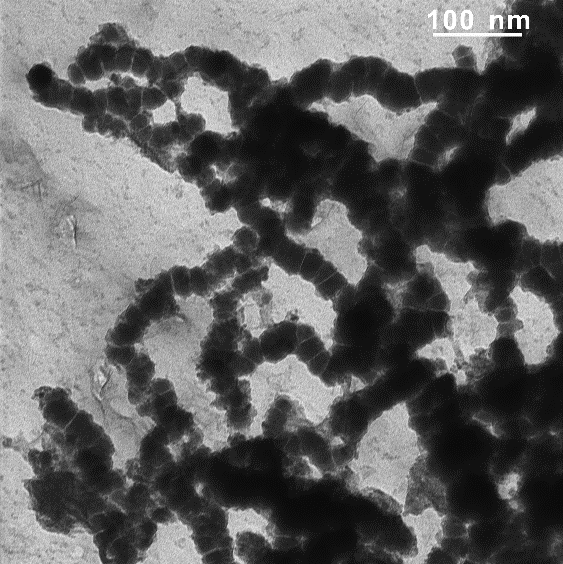 Fig. S1. Low-magnification TEM images of the 50:1 Fe@FexOy/Pd NPs. 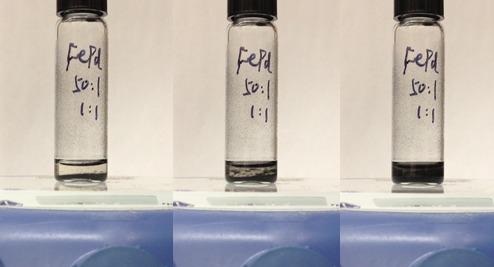                      0s               10s               20s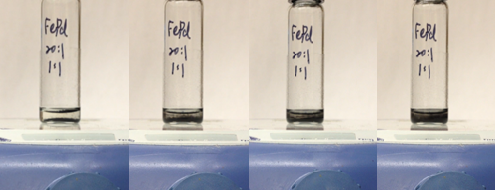                 0s            20s            40s             60s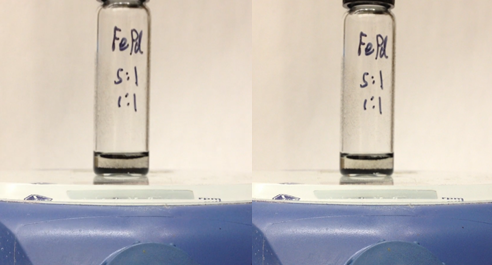                            0s                     60sFig. S2. The comparison of stirring ability of different molar ratios of Fe@FexOy/Pd NPs on a magnetic stirrer at a speed of 1600 rpm. 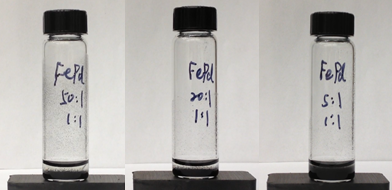 Fig. S3. The comparison of magnetic recycling ability of different molar ratios of Fe@FexOy/Pd NPs on a magnet after 9s.50:1 Fe@FexOy/Pd NPs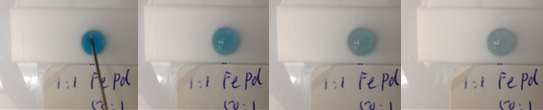         0s                   10s                20s                25s20:1 Fe@FexOy/Pd NPs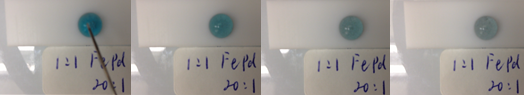         0s                   10s                20s                 25s Without Fe@FexOy/Pd NPs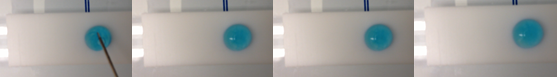         0s                   10s                20s                 25s Fig. S4. The comparison of the hydrogenation of methylene blue by NaBH4 in smaller volume liquid droplet with and without the stirring of Fe@FexOy/Pd NPs. 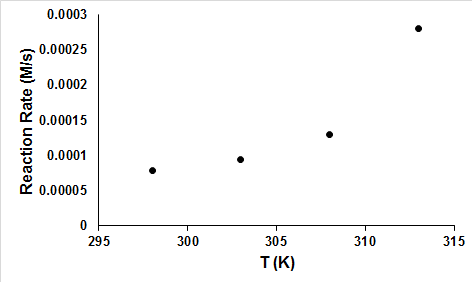 Fig. S5. Reaction rate versus temperature for 20:1 Fe@FexOy/Pd NPs (0.0050 mmol based on Pd content) to catalyze the hydrogenation of 2-methyl-3-buten-2-ol (1.9 mmol) in 5.0 mL water while stirring with a stir-bar.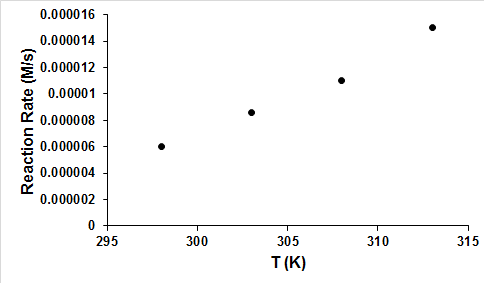 Fig. S6. Reaction rate versus temperature for 5:1 Fe@FexOy/Pd NPs (0.0050 mmol based on Pd content) to catalyze the hydrogenation of 2-methyl-3-buten-2-ol (1.9 mmol) in 5.0 mL water, with no stir-bar. Fig. S7. The Pd L-edge XANES spectra of the 20:1 Fe@FexOy/Pd NPs before (black) and after (red) a hydrogenation reaction using ethanol as a solvent.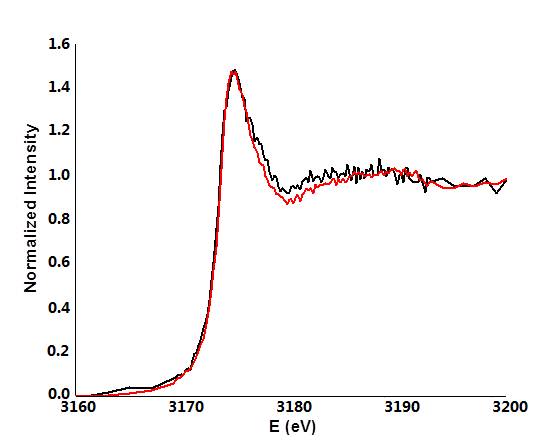 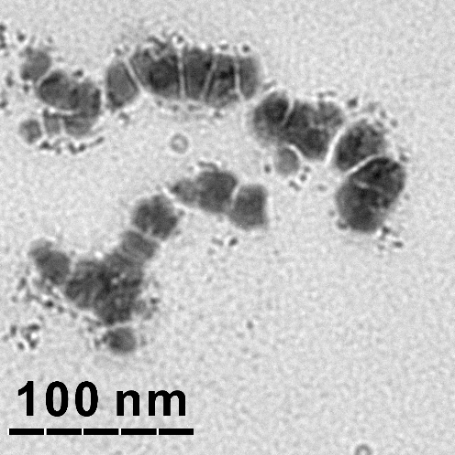 Fig. S8. TEM images of the 20:1 Fe@FexOy/Pd NPs after 3 cycles of hydrogenation reactions in ethanol.Table S1. XANES fitting results depicting the changes of Fe@FexOy NPs in the Fe@FexOy/Pd NPs during the hydrogenation reaction.Table S2. XANES fitting results of the changes to Fe@FexOy NPs in the Fe@FexOy/Pd NPs before and after 6 cycles of hydrogenation reactions.SampleReaction Time (min)Fe (0)%Fe(II)%Fe(III)%Fe@FexOy/Pd NPs056(0)31(0)14(1)Fe@FexOy/Pd NPs1551(0)31(0)18(1)Fe@FexOy/Pd NPs3049(0)34(0)17(1)SampleCycleFe (0)%Fe(II)%Fe(III)%Fe@FexOy/Pd NPs056(0)31(0)14(1)Fe@FexOy/Pd NPs60(0)60(0)40(0)